Saint Mary’s University Open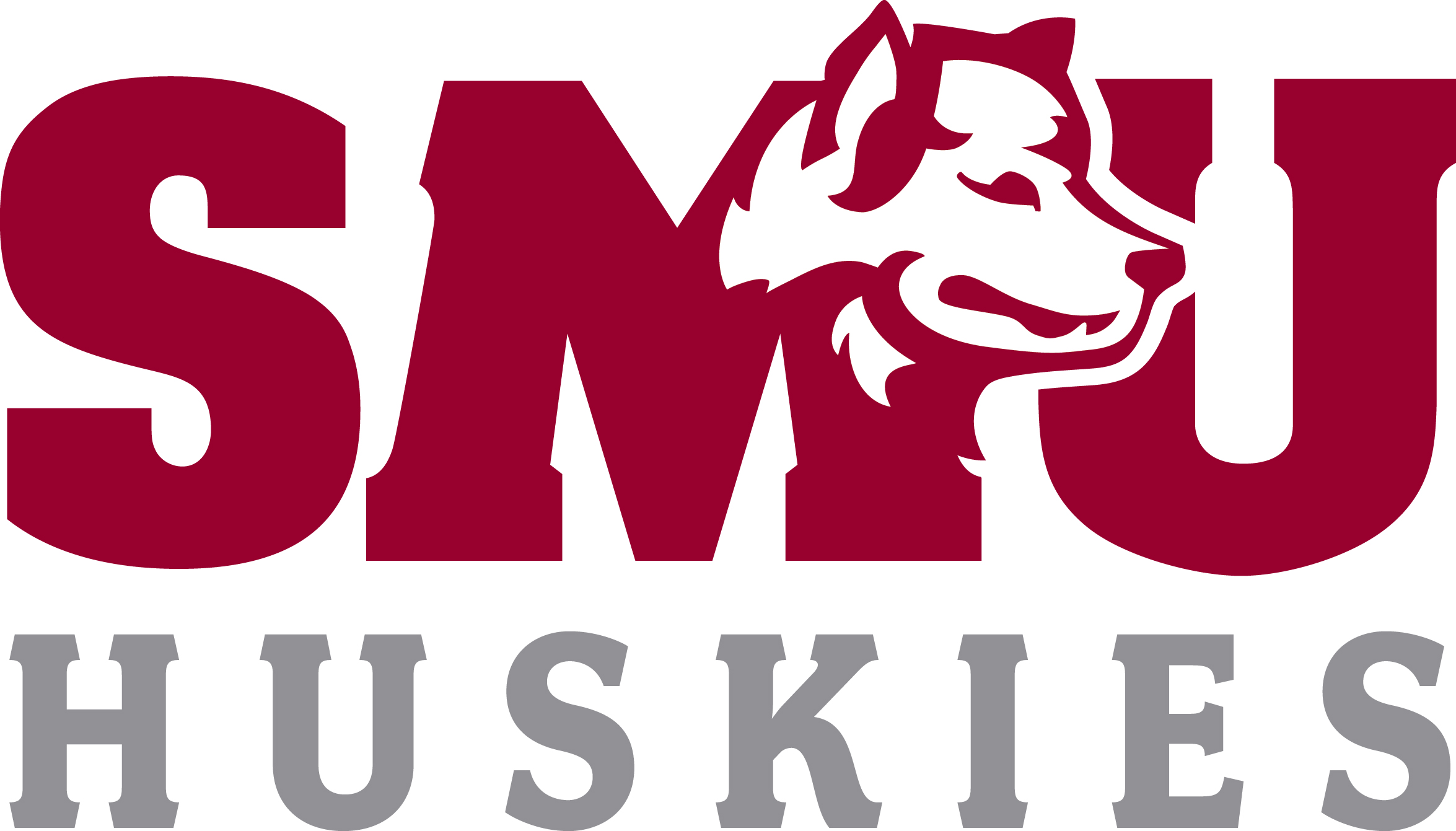 Hosted by: Saint Mary’s UniversitySanctioned by: Athletics Nova ScotiaDate: Saturday, February 11th, 2017Event Site: - Canada Games Center, Halifax, NS ·  Six lane track on the oval with a polyurethane surface. ·  Long Jump and Triple Jump Runway ·  Maximum spike length is 7mm·  Washrooms are available on-site. Timing: FinishLynx Photoelectric timingCategories: Midget, Youth, Junior, Senior & University Events: 60mH, 60m, w/c 60m, 300m w/c, 300m, 600m, 1000m, 1200m, 2000m, 3000m, Long Jump, Triple Jump, High Jump  Please note: High jump for University athletes and women jumpers 1.45m and men 1.70m onlyRegistration:Please visit TrackieReg to register Registration deadline is Tuesday, February 6th @ 11:59 pmSchedule:The schedule is subject to change based on entries.  Please visit TrackieReg for the latest schedule. The final schedule will be posted on Friday, February,10thSeeding:Please include accurate seed/race times as preferred lanes will be given to the fastest seed times for time sectioned final events. Unseeded entries will be treated as the lowest seed times and assigned accordingly.Marshalling:Field events: Please check in with the official at the event site 30 minutes prior to the start of the event.Track events: Please check in at the event start area 20 minutes prior to the start of the event.Scratches:Scratches will be accepted up until the registration deadline via the TrackieReg site.Registration: Entries must be received by 11:59 p.m. Tuesday, February 6th, 2017First event: $25.00No charge for additional eventsUniversity Fee is $500.00Please use the online registration system at TrackieRegPlease note: This meet will be pre-registration only! No entries will be accepted on the day of the meet.Check in and Bib # Pick-up: Beginning at 8:15 a.m. on Saturday, February 11h, 2017 Make cheques payable to: Saint Mary’s UniversityInquiries: Kevin Heisler - kheisler@ns.sympatico.ca